ENQUETE CAPITALE CHAPITRE 1 RESUME ET LIENSLa Tour Eiffel en ascenseur :https://www.youtube.com/watch?v=hUlujCNzekc« C’est pas sorcier » : https://www.youtube.com/watch?v=x1vHz1hh6Gs « La Tour Eiffel » de Robert Delaunay (1885-1985) https://www.centrepompidou.fr/cpv/resource/cgj47qR/rGbXGbx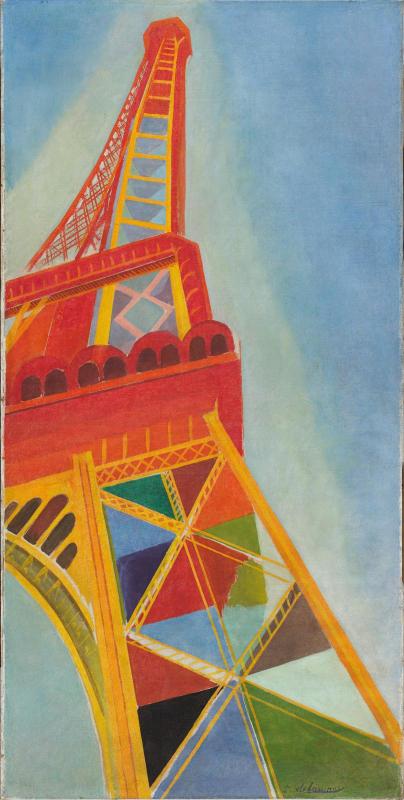 « La Tour Eiffel » de Marc  Chagall (1887-1985)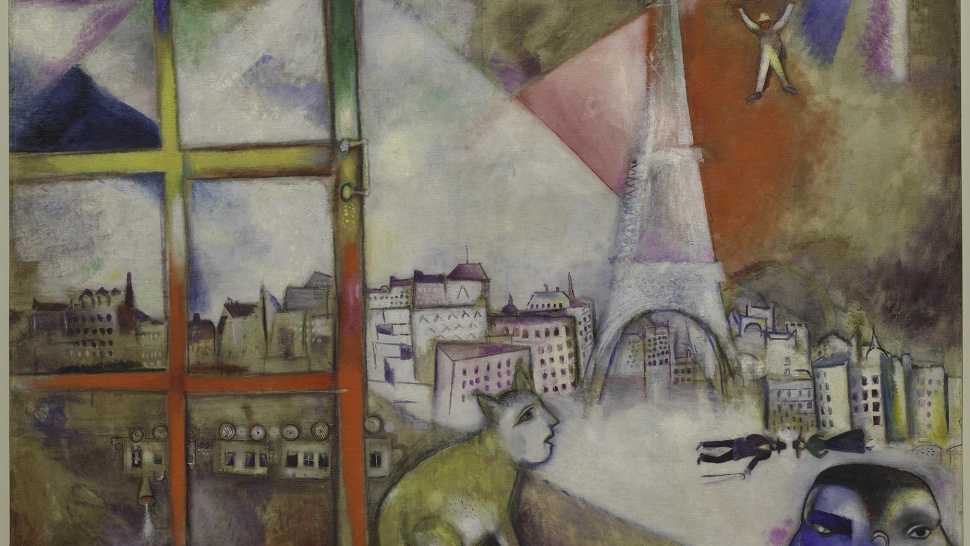 Le site officiel de Guillaume Apollinaire :http://www.apollinaire.ulg.ac.be/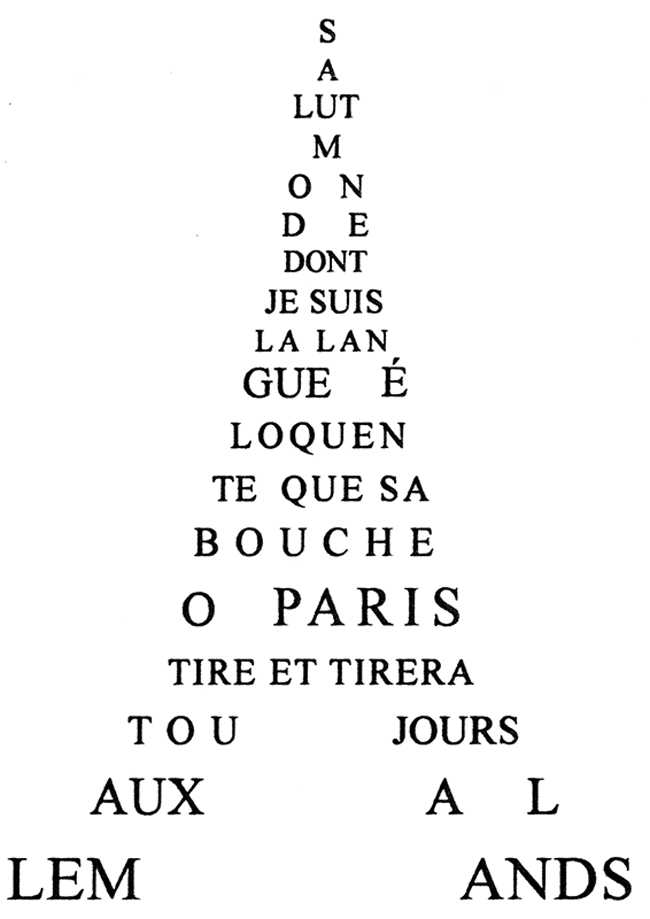 Les mots importants pour le résumé que nous avons entendus :IvanaRachelElle écrit des enquêtes sur l’ordinateurElle a un blog Elle a beaucoup d’amis sur Internet30 ansCélibataire – Elle habite seuleFemmeLivres18ème arrondissement à Paris près du Sacré-CœurUn message vidéoUn visage masqué – Une voix transformée qui lui lance un défi1662 marchesRendez-vous à midi pile le lendemainÀ la Tour Eiffel324 mètres de hauteur10 100 tonnes de poids